学校层面诊改论文 编写计划与写作大纲一、基本情况1. 编写背景：根据《关于举办江西省首届高职教学诊改工作优秀论文评选的通知》（赣教职成函〔2022〕8号）精神和学校安排，由发展规划处牵头组稿学校层面论文，相关部门共同参与。2. 参与部门：党政办、发展规划处、教务处、人事处、学生工作部、现教中心。3. 选题方向：在实施本校教学诊改过程中推动本校教育教学管理改革的探索与思考。4. 标题：《江西旅游商贸职业学院“智慧诊改”推动教学管理改进的探索》。5. 主旨：结合职业教育在新时代发展趋势，针对智能化管理和教学工作过程管理等方面的问题，在信息化背景下打造“智慧诊改”，改进学校教学管理工作，推动数字治理水平提升。6. 写作重点：侧重从智能化角度，撰写学校对“运用信息技术解决教学管理及教学中涉及师生的问题”的构思谋划、已做的工作、进一步要做的工作。7. 作者：以“江西旅游商贸职业学院编写组”名义编写，成员拟为：吴小平、文玉菊、邹旗辉、刘国胜、刘繁荣、江敏、刘韬、熊会云。8. 时间安排：3月23日前各责任部门报送文稿至发展规划处，24日至31日统稿修订，4月初报学校审阅审批，4月8日前报送江西省诊改专委会秘书处。9. 大纲与责任分工：论文拟由“背景及意义、问题原因解决思路、主要举措、成效、结语、参考文献”六部分组成，详见以下模块：论文结构一览图、责任分工表、文章大纲及基本思路。二、论文结构一览图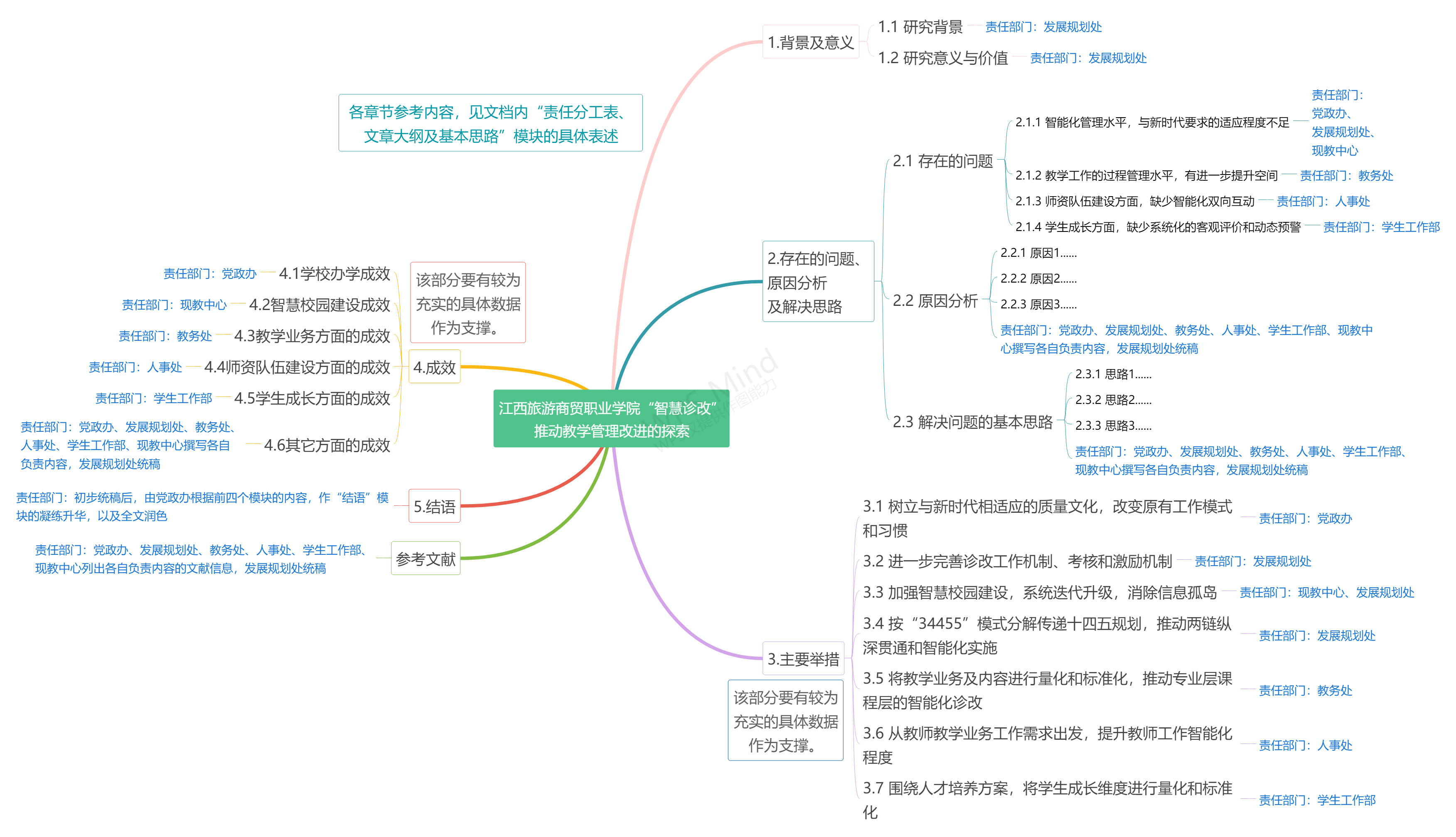 三、责任分工表四、文章大纲及基本思路以下为主要框架内容。江西旅游商贸职业学院“智慧诊改”推动教学管理改进的探索江西旅游商贸职业学院编写组摘要：结合职业教育在新时代发展趋势，针对智能化管理和教学工作过程管理等方面的问题，在信息化背景下打造“智慧诊改”，改进学校教学管理工作，推动数字治理水平提升。关键字：高职院校；教学诊改；教学管理；教学信息化编写组成员简介：（待补充）吴小平：文玉菊：邹旗辉：刘国胜：刘繁荣：江  敏：刘  韬：熊会云：背景及意义1.1 研究背景（基本思路：从教学诊改、信息技术发展趋势等方面，讨论政策依据、历史沿革、现状和未来一个时期的发展目标。）（责任部门：发展规划处。）1.2 研究意义与价值（基本思路：以高职院校教育教学为出发点，讨论智能管理对教学诊改的意义与价值。）（责任部门：发展规划处。）存在的问题、原因分析及解决思路（基本思路：讨论江西旅游商贸职业学院在教育教学过程中发现的一些问题，分析原因，并提出引入智能化教学诊改解决相关问题的思考。）（责任部门：党政办、教务处、人事处、学生工作部、现教中心撰写各自负责内容，发展规划处统稿。）2.1 存在的问题2.1.1 智能化管理水平，与新时代要求的适应程度不足（参考内容1：教学管理相关数据自动采集程度不高，未能有效发挥大数据的作用，在一定程度上影响科学决策。）（参考内容2：有的部门对新时代背景下智能化管理的理解不深入，囿于既有工作模式和老习惯，缺乏积极主动跳出舒适区的意愿，使得智能化管理与部门工作结合不紧密，未形成“业务在线化”和“用数据说话”的新模式新习惯，未完全契合新时代的发展趋势。）（参考内容3：业务系统对智能化管理的支撑能力不足。）（责任部门：党政办、发展规划处、现教中心。）2.1.2 教学工作的过程管理水平，有进一步提升空间（参考内容：高水平职业教育的核心构件之一是职教院校要与企业紧密结合。很多院校重视将教学标准与企业岗位需求衔接起来，努力做到“课岗赛证”相结合，融入“课程思政”，实施综合育人，针对性地修订人才培养方案、课程标准、教学设计等内容。但对于在教学实施过程中，跟踪教师是否按照教学标准进行教学、学生是否达成培养目标、是否出现偏离、如何对偏离情况进行量化、是否对达到特定偏离幅度的情况及时预警纠偏等涉及过程管理的诸多细节，存在一定程度缺失。）（责任部门：教务处。）2.1.3 师资队伍建设方面，缺少智能化双向互动（参考内容：师资队伍建设方面，学校与教师个体的双向互动不充分，教师工作上智能化程度不高。缺少直观、可视化的目标标准体系，未能有效从教师个人视角进行引导，使得部分教师不了解学校教师工作的目标标准。教师成长，受个人主观因素影响较大，成长方向与学校实际需求之间存在部分偏离。）（责任部门：人事处。）2.1.4 学生成长方面，缺少系统化的客观评价和动态预警（参考内容1：对学生成长质量进行评价时，主观评价所占比重较大，基于量化数据进行客观评价的比重相对较小。当前已有的一些量化评价指标，停留在“数据孤岛”式的层面，数据与数据之间未打通，未形成体系。总体上，缺少系统化的基于量化数据的客观评价。）（参考内容2：在学生成长过程，通常以较大时间周期为单位，对实施过程和成效进行阶段性回顾评价，缺少动态监测预警，无法及时起到科学客观的监督、控制和纠偏作用。）（责任部门：学生工作部。）2.2 原因分析（基本思路：针对上述所列问题，分析相关原因。）（责任部门：党政办、教务处、人事处、学生工作部、现教中心撰写各自负责内容，发展规划处统稿。）2.3 解决问题的基本思路（基本思路：针对上述所列原因，提出解决思路，简明扼要地列出采用的主要措施。措施的具体内容，在整合逻辑关系后，放在文章第三部分“主要举措”里详细阐述。）（责任部门：党政办、教务处、人事处、学生工作部、现教中心撰写各自负责内容，发展规划处统稿。）主要举措（注：该部分要有较为充实的具体数据作为支撑）3.1 树立与新时代相适应的质量文化，改变既有工作模式和习惯（参考内容：学校领导层以诊改平台量化数据作为对各部门工作进行客观评价的重要依据，牵引各部门形成“业务在线化”和“用数据说话”的工作模式。）（责任部门：党政办。）3.2 进一步完善诊改工作机制、考核和激励机制（参考内容：积极做好协同衔接，利用好激励机制，推动责任部门做实诊改工作。建立常态化预警跟踪机制，制定工作流程、人员和职责，并将履职情况纳入工作考核。）（责任部门：发展规划处。）3.3 加强智慧校园建设，系统迭代升级，消除信息孤岛（参考内容1：重构数据中心，做好数据逻辑梳理和自动采集工作，实现覆盖面更广的“业务上线、数据上云”。）（参考内容2：根据诊改需要，不断迭代开发诊改平台系统，对接数据中心，使功能更加优化，操作更加人性化。）（责任部门：现教中心、发展规划处。）3.4 按“34455”模式分解传递十四五规划，推动两链纵深贯通和智能化实施（参考内容：以学校十四五规划为统领，确定“总规划—专项规划—子规划”三级规划体系，理顺“专规牵头部门—专规指标负责部门—目标分解后的实施部门—实施个体”四级责任落实关系，明确“国家级、省级、校级、合格级”四级标准体系，完善“学校、专业、课程、教师、学生”五层覆盖层面，从时间轴角度按五个年度分解工作任务，推动目标链标准链形成“34455”模式，实现上下贯通、左右呼应，为教学诊改提供基础支撑。根据实际需求的变化，按年度动态微调两链内涵，实现两链螺旋上升。）（责任部门：发展规划处。）3.5 将教学业务及内容进行量化和标准化，推动专业层课程层的智能化诊改（参考内容：依托线上平台，对人才培养方案、课程标准、教学设计等相关内容进行量化、标准化，形成一系列专业建设指标、课程建设指标及对应的诊改指标。基于对这些指标数据的采集、比对、分析，推动专业层课程层的智能化诊改。）（责任部门：教务处。）3.6 从教师教学业务工作需求出发，提升教师工作智能化程度（参考内容：根据专业层和课程层的各项教学活动相关指标，对标设置教师教学业务工作指标，客观量化评价教师按照专业建设标准和课程标准实施教学的情况。建立并完善一整套直观的、可视化的教师成长目标标准体系，加强智能化工具和平台的建设使用，增强学校与教师个体的双向互动，提高教师工作智能化程度。）（责任部门：人事处。）3.7 围绕人才培养方案，将学生成长维度量化标准化（参考内容：围绕人才培养方案里有关学生能力素质的要求，设置能力素质相关诊改指标，基于教学、学工等系统数据进行比对，从而解决“监测学生成长情况、形成个体成长画像、动态绘制更新学生群体成长全貌、及时预警”等具体问题。）（责任部门：学生工作部。）成效（基本思路：对标上述问题和措施，按章节逻辑关系，罗列相关成效。该部分要有较为充实的具体数据作为支撑。）学校办学成效（参考内容：学校对外在各层面各领域取得的重大建设成果，获得的荣誉、奖励、优秀评价等方面。）（责任部门：党政办。）智慧校园建设的成效（参考内容：学校进一步完善各项智慧校园基础建设所取得的成效，特别是在打通教学管理平台、教学质量建设平台、师资队伍建设平台、学生管理平台等各个业务系统数据方面所做的工作，对智能化教学诊改起到哪些基础性支撑作用。）（责任部门：现教中心。）教学业务方面的成效（参考内容：通过教学信息化智能化的建设，在教学成果、校内教学场所、实训基地、教材等方面的成效。）（责任部门：教务处。）师资队伍建设方面的成效（责任部门：人事处，教务处协同。）学生成长方面的成效（责任部门：学生工作部牵头，教务处协同。）其它方面的成效（责任部门：党政办、教务处、人事处、学生工作部、现教中心撰写各自负责内容，发展规划处统稿。）结语（基本思路：凝炼全文核心要点，基于要点所述的措施和成效，着重强调突出我校在“智能诊改”方面已经做的、接下来继续重点建设的内容，以及发挥的作用，最后展望未来。）（责任部门：党政办。）参考文献（责任部门：党政办、教务处、人事处、学生工作部、现教中心撰写各自负责内容，发展规划处统稿。）章节节主要内容（供参考，可适当调整具体细节）责任部门1.背景及意义1.1 研究背景1.1 研究背景从教学诊改、信息技术发展趋势等方面，讨论政策依据、历史沿革、现状和未来一个时期的发展目标。发展规划处1.背景及意义1.2 研究意义与价值1.2 研究意义与价值以高职院校人才培养为出发点，讨论智能管理对教学诊改的意义与价值。发展规划处2.存在的问题、原因分析及解决思路2.1 存在的问题2.1 存在的问题讨论江西旅游商贸职业学院在教育教学过程中发现的一些问题，分析原因，并提出引入智能化教学诊改解决相关问题的思考。党政办、发展规划处、教务处、人事处、学生工作部、现教中心撰写各自负责内容，发展规划处统稿2.存在的问题、原因分析及解决思路2.1.1 智能化管理水平，与新时代要求的适应程度不足参考内容1：教学管理相关数据自动采集程度不高，未能有效发挥大数据的作用，在一定程度上影响科学决策。参考内容2：有的部门对新时代背景下智能化管理的理解不深入，囿于既有工作模式和老习惯，缺乏积极主动跳出舒适区的意愿，使得智能化管理与部门工作结合不紧密，未形成“业务在线化”和“用数据说话”的新模式新习惯，未完全契合新时代的发展趋势。参考内容3：业务系统对智能化管理的支撑能力不足。党政办、发展规划处、现教中心2.存在的问题、原因分析及解决思路2.1.2 教学工作的过程管理水平，有进一步提升空间在教学实施过程中，如何智能化跟踪教师是否按照教学标准进行教学、学生是否达成培养目标、是否出现偏离、如何对偏离情况进行量化、是否对达到特定偏离幅度的情况及时预警纠偏等涉及过程管理的诸多细节，存在一定程度缺失。教务处2.存在的问题、原因分析及解决思路2.1.3 师资队伍建设方面，缺少智能化双向互动师资队伍建设方面，学校与教师个体的双向互动不充分，教师工作上智能化程度不高。缺少直观、可视化的目标标准体系，未能有效从教师个人视角进行引导，使得部分教师不了解学校教师工作的目标标准。教师成长，受个人主观因素影响较大，成长方向与学校实际需求之间存在部分偏离。人事处2.存在的问题、原因分析及解决思路2.1.4 学生成长方面，缺少系统化的客观评价和动态预警参考内容1：对学生成长质量进行评价时，主观评价所占比重较大，基于量化数据进行客观评价的比重相对较小。当前已有的一些量化评价指标，停留在“数据孤岛”式的层面，数据与数据之间未打通，未形成体系。总体上，缺少系统化的基于量化数据的客观评价。参考内容2：在学生成长过程，通常以较大时间周期为单位，对实施过程和成效进行阶段性回顾评价，缺少动态监测预警，无法及时起到科学客观的监督、控制和纠偏作用。学生工作部2.存在的问题、原因分析及解决思路2.2 原因分析2.2 原因分析针对上述所列问题，分析相关原因。党政办、发展规划处、教务处、人事处、学生工作部、现教中心撰写各自负责内容，发展规划处统稿2.存在的问题、原因分析及解决思路2.3 解决问题的基本思路2.3 解决问题的基本思路针对上述所列原因，提出解决思路，简明扼要地列出采用的主要措施。措施的具体内容，在整合逻辑关系后，放在文章第三部分“主要举措”里详细阐述。党政办、教务处、人事处、学生工作部、现教中心撰写各自负责内容，发展规划处统稿3.主要举措（注：该部分要有较为充实的具体数据作为支撑。）3.1 树立与新时代相适应的质量文化，改变原有工作模式和习惯3.1 树立与新时代相适应的质量文化，改变原有工作模式和习惯学校领导层以诊改平台量化数据作为对各部门工作进行客观评价的重要依据，牵引各部门形成“业务在线化”和“用数据说话”的工作模式和习惯。党政办3.主要举措（注：该部分要有较为充实的具体数据作为支撑。）3.2 进一步完善诊改工作机制、考核和激励机制3.2 进一步完善诊改工作机制、考核和激励机制积极做好协同衔接，利用好激励机制，推动责任部门做实诊改工作。建立常态化预警跟踪机制，制定工作流程、人员和职责，并将履职情况纳入工作考核。发展规划处、党政办3.主要举措（注：该部分要有较为充实的具体数据作为支撑。）3.3 加强智慧校园建设，系统迭代升级，消除信息孤岛3.3 加强智慧校园建设，系统迭代升级，消除信息孤岛参考内容1：重构数据中心，做好数据逻辑梳理和自动采集工作，实现覆盖面更广的“业务上线、数据上云”。参考内容2：根据诊改需要，不断迭代开发诊改平台系统，对接数据中心，使功能更加优化，操作更加人性化。现教中心、发展规划处3.主要举措（注：该部分要有较为充实的具体数据作为支撑。）3.4 按“34455”模式分解传递十四五规划，推动两链纵深贯通和智能化实施3.4 按“34455”模式分解传递十四五规划，推动两链纵深贯通和智能化实施以学校十四五规划为统领，确定“总规划—专项规划—子规划”三级规划体系，理顺“专规牵头部门—专规指标负责部门—目标分解后的实施部门—实施个体”四级责任落实关系，明确“国家级、省级、校级、合格级”四级标准体系，完善“学校、专业、课程、教师、学生”五层覆盖层面，从时间轴角度按五个年度分解工作任务，推动目标链标准链形成“34455”模式，实现上下贯通、左右呼应，为智能化教学诊改提供基础支撑。根据实际需求的变化，按年度动态微调两链内涵，实现两链螺旋上升。发展规划处3.主要举措（注：该部分要有较为充实的具体数据作为支撑。）3.5 将教学业务及内容进行量化和标准化，推动专业层课程层的智能化诊改3.5 将教学业务及内容进行量化和标准化，推动专业层课程层的智能化诊改依托线上平台，对人才培养方案、课程标准、教学设计等相关内容进行量化、标准化，形成一系列专业建设指标、课程建设指标及对应的诊改指标。基于对这些指标数据的采集、比对、分析，推动专业层课程层的智能化诊改。教务处3.主要举措（注：该部分要有较为充实的具体数据作为支撑。）3.6 从教师教学业务工作需求出发，提升教师工作智能化程度3.6 从教师教学业务工作需求出发，提升教师工作智能化程度根据专业层和课程层的各项教学活动相关指标，对标设置教师教学业务工作指标，客观量化评价教师按照专业建设标准和课程标准实施教学的情况。建立并完善一整套直观的、可视化的教师成长目标标准体系，加强智能化工具和平台的建设使用，增强学校与教师个体的双向互动，提高教师工作智能化程度。人事处3.主要举措（注：该部分要有较为充实的具体数据作为支撑。）3.7 围绕人才培养方案，将学生成长维度进行量化和标准化3.7 围绕人才培养方案，将学生成长维度进行量化和标准化围绕人才培养方案里有关学生能力素质的要求，设置能力素质相关诊改指标，基于教学、学工等系统数据进行比对，从而解决“监测学生成长情况、形成个体成长画像、动态绘制更新学生群体成长全貌、及时预警”等具体问题。学生工作部4.成效（注：该部分要有较为充实的具体数据作为支撑。）4.1 学校办学成效4.1 学校办学成效学校对外在各层面各领域取得的重大建设成果，获得的荣誉、奖励、优秀评价等方面。党政办4.成效（注：该部分要有较为充实的具体数据作为支撑。）4.2 智慧校园建设成效4.2 智慧校园建设成效学校进一步完善各项智慧校园基础建设所取得的成效，特别是在打通教学管理平台、教学质量建设平台、师资队伍建设平台、学生管理平台等各个业务系统数据方面所做的工作，对智能化教学诊改起到哪些基础性支撑作用。现教中心4.成效（注：该部分要有较为充实的具体数据作为支撑。）4.3 教学业务方面的成效4.3 教学业务方面的成效通过教学信息化智能化的建设，在教学成果、校内教学场所、实训基地、教材等方面的成效。教务处4.成效（注：该部分要有较为充实的具体数据作为支撑。）4.4 师资队伍建设方面的成效4.4 师资队伍建设方面的成效围绕教学业务需求，教师发展方面的成效。人事处负责，教务处协同4.成效（注：该部分要有较为充实的具体数据作为支撑。）4.5 学生成长方面的成效4.5 学生成长方面的成效多维度的学生成长方面的成效。学生工作部负责，教务处协同4.成效（注：该部分要有较为充实的具体数据作为支撑。）4.6 其它方面的成效4.6 其它方面的成效（预留，若无合适内容，则该小节删去。）党政办、发展规划处、教务处、人事处、学生工作部、现教中心撰写各自负责内容，发展规划处统稿5.结语凝炼全文核心要点，基于要点所述的措施和成效，着重强调突出我校在“智能诊改”方面已经做的、接下来继续重点建设的内容，以及发挥的作用，最后展望未来。初步统稿后，由党政办根据前四个模块的内容，作“结语”模块的凝练升华，以及全文润色参考文献党政办、发展规划处、教务处、人事处、学生工作部、现教中心列出各自负责内容的文献信息。发展规划处统稿